Obyvateľstvo a sídla Afriky                Meno a priezvisko ..........................................1. Rozhodni o pravdivosti tvrdení:     a) V Afrike žije tretí najvyšší počet obyvateľov.			                            Áno / Nie  b) Žije tam najnižší počet detí.                                                                                    Áno / Nie                                                             c) Obyvateľstvo  stále rýchlo pribúda.	                                                                Áno / Nie  d) V Afrike netrpia obyvatelia hladom.			                                        Áno / Nie  e) Veľa detí a dospelých nevie čítať a písať.         	                                                    Áno / Nie  f) Zdravotníctvo je slabo vyspelé. 			                                                    Áno / Nie2. Rasy sú skupiny ľudí, ktorých spájajú podobnosti vzhľadu – farba kože, oči, vlasy, kostra, lebka, krv, atď. Na základe takýchto podobností zaraďujeme ľudí do troch veľkých ľudských skupín – rás: europoidná, mongoloidná a ekvatoriálna. Vypíš pod obrázok rasu, ktorá si myslí, že patrí k fotografii. 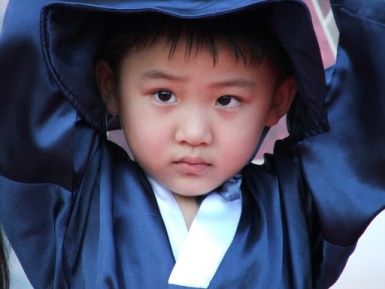 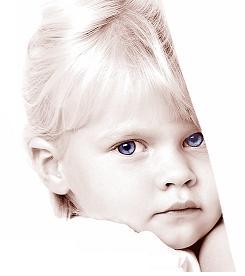 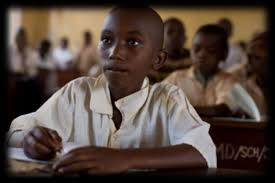     1. ..................................                 2. ...................................       3. .................................3. Vymenuj tri starobylé historické mestá: 1. ..........................                                                                         2. ..........................                                                                         3. ..........................4. Ktoré náboženstvá prevládajú v Afrike?a) kresťanstvo a islamb) budhizmus a hinduizmus5. Správne spoj.Najredšie osídlené sú Najviac osídlené sú Takmer dvaja z troch Afričanoch žijena vidiekusubtropické oblasti a savanyhorúce, púšte a v dažďových lesoch